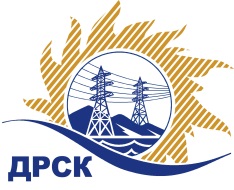 Акционерное Общество«Дальневосточная распределительная сетевая  компания»Протокол № 66/МТПиР-ВПЗаседания закупочной комиссии по выбору победителя по открытому  запросу цен на право заключения договора: Установка подготовки сорбентов» для нужд филиала «Амурские электрические сети" (закупка 307 раздела 2.2.2 ГКПЗ 2018 г.).СПОСОБ И ПРЕДМЕТ ЗАКУПКИ: Открытый запрос цен: «Установка подготовки сорбентов» для нужд филиала «Амурские электрические сети»Планируемая стоимость лота в ГКПЗ АО «ДРСК» составляет: 806 000,00 руб. без учета НДС.ПРИСУТСТВОВАЛИ: члены постоянно действующей Закупочной комиссии АО «ДРСК»  1-го уровня.ВОПРОСЫ, ВЫНОСИМЫЕ НА РАССМОТРЕНИЕ ЗАКУПОЧНОЙ КОМИССИИ: О  рассмотрении результатов оценки заявок Участников.О признании заявок соответствующими условиям Документации о закупкеОб итоговой ранжировке заявокО выборе победителя открытого запроса цен.РЕШИЛИ: ВОПРОС 1 «О рассмотрении результатов оценки заявок Участников»Признать объем полученной информации достаточным для принятия решения.Принять цены, полученные на процедуре вскрытия конвертов с заявками участников.ВОПРОС 2  «О признании заявок соответствующими условиям Документации о закупке»       Признать заявки ООО Группа Компаний "ЭНЕРГИЯ", ООО "Сарпром-оборудование" соответствующими условиям Документации о закупке и принять их к дальнейшему рассмотрению.ВОПРОС 3  «Об итоговой ранжировке заявок»Утвердить итоговую ранжировку заявок:ВОПРОС 4 «О выборе победителя открытого запроса цен»  Признать победителем открытого запроса цен: «Установка подготовки сорбентов» для нужд филиала «Амурские электрические сети" участника, занявшего первое место в итоговой ранжировке по степени предпочтительности для ООО Группа Компаний "ЭНЕРГИЯ"  (410012,г. Саратов, ул. Б. Казачья, д.18Б) на условиях:  Цена: 934 132,00 руб. (цена без НДС: 791 637,29 руб.). Условия оплаты: в течение 30 (тридцати) календарных дней с  момента подписания товарной накладной (ТОРГ 12) на основании счета, выставленного поставщиком. Срок завершения поставки до 30.04.2018г. Гарантийный срок: не менее 12 месяцев. Исп. Терёшкина Г.М.(4162)397260Благовещенск ЕИС № 31705734650	                              « 05» февраля 2018Порядковый номер заявкиНаименование участникаЗаявка без НДС1ООО Группа Компаний "ЭНЕРГИЯ" 791 637.292ООО "Сарпром-оборудование" 803 389.83Место в итоговой ранжировкеНаименование Участника закупкиСтрана происхожденияЦена заявки на участие в закупке, руб. без учета НДСПредоставление приоритета: -15% (в соответствии с ПП 925)1 местоООО Группа Компаний "ЭНЕРГИЯ" РФ791 637.29нет2 местоООО "Сарпром-оборудование" РФ803 389.83нетСекретарь Закупочной комиссии: Елисеева М.Г.   _____________________________